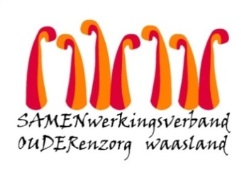                        Nieuwsbrief wzc Heilig Hart – 26 juni 2020Beste,Als organisatie deden we de afgelopen maanden grote inspanningen om coronabesmettingen buiten de voorziening te houden.  Als woonzorgcentrum zijn we, zoals u weet, kwetsbaar omdat de bewoners hier samen in groep leven en gezien hun leeftijd en zorgprofiel net extra kwetsbaar zijn.Momenteel voeren we stap voor stap weloverwogen versoepelingen in, wetende dat het risico op besmettingen nog niet verdwenen is.   De nieuwe bezoekregeling kan alleen maar werken, als iedereen zeer zorgvuldig de nodige voorschriften opvolgt.  Doch gaan we er van uit dat ook deze stap door onze gezamenlijke inzet en verantwoordelijkheid, goed gaat lukken. De nieuwe versoepelingen gaan in vanaf 1 juli.  Bezoekregeling Om uw bezoek zo aangenaam mogelijk te maken bieden wij u gratis een tas koffie of een glas water aan.  Zeker in tijden van hitte is het belangrijk om voldoende te drinken.  Er kan ook frisdrank aangeboden worden aan cafetariaprijzen. De betaling verloopt dan via de facturatie van de bewoner. Er wordt hiervoor geen cash geld aanvaard.Verplaatsingen buiten de voorzieningTijdens de bezoekuren zijn wandelingen op wandelafstand van het woonzorgcentrum toegelaten.  Bezoek geen risicoplaatsen en tracht steeds drukke plaatsen te vermijden.  Thuisbezoek is toegelaten. Bij voorkeur enkel voor een bijzondere gelegenheid, in een thuisomgeving, in beperkte kring en bij voorkeur in open lucht.  Het blijft van groot belang om de minimale veiligheidscriteria te respecteren:1,5 meter afstand houdencorrecte handhygiënebezoek bij voorkeur in open lucht, of ruimte voldoende verluchtenOmdat we geen zicht hebben op de contacten zullen bewoners gedurende 2 weken afzonderlijk eten en een mondmaker dragen bij het verlaten van de kamer.Bezoek kan enkel en alleen plaatsvinden als bewoner én bezoeker gedurende 14 dagen voorafgaand aan het bezoek geen symptomen vertoonden, en de laatste 14 dagen niet positief getest werden op COVID-19.Bezoeken aan cafés, restaurants en winkelcentra worden niet toegelaten.Verplaatsingen buiten de voorziening mét overnachtingVerplaatsingen buiten de voorziening met overnachting raden wij af.  Hierin blijven we zeer voorzichtig en zullen we bij terugkeer de quarantaine maatregelen toepassen.  Bewoners blijven gedurende 14 dagen op de kamer.  Medewerkers zullen enkel de kamer met beschermkledij betreden.
Wij rekenen op uw verantwoordelijkheidszin zodat het bezoek in de meest veilige omstandigheden kan verlopen om de gezondheid van de kwetsbare bewoners en de medewerkers van het woonzorgcentrum niet in gevaar te brengen.In geval van besmetting zullen we kritisch evalueren en overgaan tot een herziening van de bezoekersvoorwaarden.Verhuis cohort/isolatie-afdelingZoals jullie weten hebben we in de maand maart een tijdelijke cohorte/isolatie-afdeling opgericht in een lege vleugel van woonzorgcentrum Het Hof.   Na het bouwverlof starten daar de verbouwingswerken.  We willen jullie graag op de hoogte brengen dat we volgende week woensdag en donderdag de cohorte/isolatie-afdeling verhuizen naar woonzorgcentrum Heilig Hart.  Het gelijkvloers en de kamers op straatniveau van afdeling Primula worden hiervoor ingericht.  We voorzien 8 kamers en 2 studio’s.  Dit is louter ter voorbereiding ingeval zich nieuwe besmettingen voordoen.  Hopelijk hoeven we dit nooit in gebruik te nemen.
Alvast bedankt voor jullie begrip en medewerking!Vriendelijke groet,
Ann Van Calenberge
Dagelijks verantwoordelijke